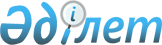 Об установлении ставок фиксированного налога
					
			Утративший силу
			
			
		
					Решение Балхашского городского маслихата Карагандинской области от 3 августа 2012 года N 7/63. Зарегистрировано Департаментом юстиции Карагандинской области 5 сентября 2012 года N 1922. Утратило силу решением Балхашского городского маслихата Карагандинской области от 30 марта 2018 года № 18/162
      Сноска. Утратило силу решением Балхашского городского маслихата Карагандинской области от 30.03.2018 № 18/162 (вводится в действие по истечении десяти календарных дней после дня его первого официального опубликования).
      В соответствии с Кодексом Республики Казахстан от 10 декабря 2008 года "О налогах и других обязательных платежах в бюджет (Налоговый кодекс)", Законом Республики Казахстан от 23 января 2001 года "О местном государственном управлении и самоуправлении в Республике Казахстан" городской маслихат РЕШИЛ:
      1. Установить ставки фиксированного налога согласно приложению к настоящему решению.
      2. Признать утратившим силу:
      решение городского маслихата от 20 декабря 2009 года N 26/203 "Об установлении ставок фиксированного налога" (зарегистрировано в Реестре государственной регистрации нормативных правовых актов за N 8-4-164 опубликовано в газетах "Балқаш өңірі" от 20 января 2010 года N 7-8, "Северное Прибалхашье" от 20 января 2010 года N 7).
      3. Контроль за исполнением настоящего решения возложить на постоянную комиссию городского маслихата по бюджету, экономике, законности и правам граждан, по социально-культурному развитию и социальной защите населения (Муслымов А.К.).
      4. Настоящее решение вводится в действие по истечении десяти календарных дней после дня его первого официального опубликования.
      3 августа 2012 года Ставки фиксированного налога
      Сноска. Приложение - в редакции решения Балхашского городского маслихата Карагандинской области от 05.02.2016 N 48/375 (вводится в действие по истечении десяти календарных дней после дня его первого официального опубликования). 
					© 2012. РГП на ПХВ «Институт законодательства и правовой информации Республики Казахстан» Министерства юстиции Республики Казахстан
				
Председатель сессии
Б. Сейсембеков
Секретарь городского маслихата
К. Рахимберлина
"Согласовано"
Аким города
Аубакиров Н.Е.
3 августа 2012 года
Исполняющий обязанности
начальника налогового
управления по городу Балхаш
Жансарбаев Е.А.Приложение
к решению городского маслихата
от 03 августа 2012 года N 7/63
№
Наименование объекта налогообложения
Ставка за месяц (в месячных расчетных показателях)
1
2
3
1.
Игровой автомат без выигрыша, предназначенный для проведения игры с одним игроком
3
2.
Игровой автомат без выигрыша, предназначенный для проведения игры с участием более одного игрока
6
3.
Персональный компьютер, используемый для проведения игры
2
4.
Игровая дорожка
36
5.
Карт
5
6.
Бильярдный стол 
16